Welcome to your medical binder!This binder was created to help you keep all your medical information in one accessible spot.  Fill out as much of the binder as you can so that you and your doctors can easily keep track of your medical history. We included some extra pages for the binder in case you run out of room, but if you need more pages, you can find them on the Godman Guild website (www.godmanguild.org) under Health and Wellness. If you do not have access to the internet, go to the Godman Guild and request pages. We will contact you in a few months to see how this is working for you.This medical binder was brought to you by students of The Ohio State University College of Medicine, in partnership with the Godman Guild Association.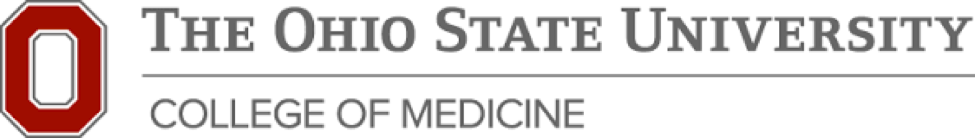 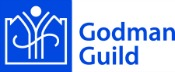 IF FOUND, PLEASE CONTACTNAME: ______________________________
PHONE NUMBER: ______________________TABLE OF CONTENTSPersonal and Contact Information	Section 1Health History 	Section 2	Past Medical History	Family History	ImmunizationsCurrent Health Information	Section 3	Care Team	Doctor’s Visits	Phone Calls	Health Journal	Concerns & Questions for the Doctor	Weight Tracker 	Blood Pressure Tracker	Blood Sugar DiaryMedications	Section 4Health Documents	Section 5Personal and Contact InformationPersonal Information                                   	Health Insurance InformationName: 		Insured?                Y                NDate of Birth: 		Company: 	Address: 		Policy #: 			Phone #: 	Phone #: 		                                                                          	Primary Physician InformationEmergency Contact #1                                  	Name: 	Name: 		Address: 	Relationship: 			Phone #: 		Phone #: 	Emergency Contact #2                                  	Dentist InformationName: 		Name:	Relationship: 		Address: 	Phone #: 			                                                                          	Phone #: 	Emergency Contact #3Name: 		Pharmacy InformationRelationship: 		Pharmacy Name: 	Phone #: 		Address: 	                                                                           	Phone #: 	Person Authorized to Make Decisions in the Case You Are UnableName: 		Phone #: 	Personal and Contact InformationPersonal Information                                   	Health Insurance InformationName: 		Insured?                Y                NDate of Birth: 		Company: 	Address: 		Policy #: 			Phone #: 	Phone #: 		                                                                          	Primary Physician InformationEmergency Contact #1                                  	Name: 	Name: 		Address: 	Relationship: 			Phone #: 		Phone #: 	Emergency Contact #2                                  	Dentist InformationName: 		Name:	Relationship: 		Address: 	Phone #: 			                                                                          	Phone #: 	Emergency Contact #3Name: 		Pharmacy InformationRelationship: 		Pharmacy Name: 	Phone #: 		Address: 	                                                                           	Phone #: 	Person Authorized to Make Decisions in the Case You Are UnableName: 		Phone #: 	Past Medical HistoryPast HospitalizationsMedicationsIf you experience any side effects, please note them in the Health Journal under the Current Health Section and report them to your doctor.MedicationsIf you experience any side effects, please note them in the Health Journal under the Current Health Section and report them to your doctor.Family HistoryImmunization HistoryCare TeamPrimary Care Physician                                  	Specialist Name: 		Name: 	Address: 		Address:	Phone #: 		Phone #: 	Specialist                                                          	Specialist Name: 		Name: 	Address: 		Address:	Phone #: 		Phone #: 	Specialist                                                          	Specialist Name: 		Name: 	Address: 		Address:	Phone #: 		Phone #: 	Specialist                                                          	Specialist Name: 		Name: 	Address: 		Address:	Phone #: 		Phone #: 	Specialist                                                          	Specialist Name: 		Name: 	Address: 		Address:	Phone #: 		Phone #: 	Specialist                                                          	Specialist Name: 		Name: 	Address: 		Address:	Phone #: 		Phone #: 	Doctor’s VisitsDate: 	Seen by:  	Reason for visit:  	Notes:  	Date: 	Seen by:  	Reason for visit:  	Notes:  	Date: 	Seen by:  	Reason for visit:  	Notes:  	Date: 	Seen by:  	Reason for visit:  	Notes:  	Doctor’s VisitsDate: 	Seen by:  	Reason for visit:  	Notes:  	Date: 	Seen by:  	Reason for visit:  	Notes:  	Date: 	Seen by:  	Reason for visit:  	Notes:  	Date: 	Seen by:  	Reason for visit:  	Notes:  	Phone CallsDate: 	Seen by:  	Reason for visit:  	Notes:  	Date: 	Seen by:  	Reason for visit:  	Notes:  	Date: 	Seen by:  	Reason for visit:  	Notes:  	Date: 	Seen by:  	Reason for visit:  	Notes:  	Phone CallsDate: 	Seen by:  	Reason for visit:  	Notes:  	Date: 	Seen by:  	Reason for visit:  	Notes:  	Date: 	Seen by:  	Reason for visit:  	Notes:  	Date: 	Seen by:  	Reason for visit:  	Notes:  	Health JournalInstructions: Please use this space to document your observations about your daily health. This includes any symptoms you’ve been experiencing, when they started, how often they occur, when they occur, and any other descriptive detail.Health JournalInstructions: Please use this space to document your observations about your daily health. This includes any symptoms you’ve been experiencing, when they started, how often they occur, when they occur, and any other descriptive detail.Concerns and QuestionsInstructions: Please use this space to document any questions or notes you want to make sure to discuss at your next visit with your primary care physician or any other specialist.Concerns and QuestionsInstructions: Please use this space to document any questions or notes you want to make sure to discuss at your next visit with your primary care physician or any other specialist.Weight TrackerNote: Weighing yourself first thing in the morning will provide you with the most accurate read on your weight, but if the morning doesn’t work, make sure you weigh yourself at the same time, and on the same scale, to keep things consistent. Weight TrackerNote: Weighing yourself first thing in the morning will provide you with the most accurate read on your weight, but if the morning doesn’t work, make sure you weigh yourself at the same time, and on the same scale, to keep things consistent. Blood Pressure TrackerBlood Pressure TrackerBlood Sugar DiaryTest your blood sugar before and after meals (either 1 or 2 hours after). Use the notes section to record exercise, illnesses, periods of stress, or delayed or missed meals during the day, as they can affect sugar levels. If a day needs a lot of notes, put an asterisk * or a number (e.g. 2) in the notes for that day and write the notes on the back of the diary sheet.Blood Sugar DiaryTest your blood sugar before and after meals (either 1 or 2 hours after). Use the notes section to record exercise, illnesses, periods of stress, or delayed or missed meals during the day, as they can affect sugar levels. If a day needs a lot of notes, put an asterisk * or a number (e.g. 2) in the notes for that day and write the notes on the back of the diary sheet.Health DocumentsPlease use this section to store documents received during your medical care. Some examples include:Lab resultsRadiology reportsHospital discharge documentsNotes from clinic visits2017 Appointments2017 Appointments2017 Appointments2017 AppointmentsSundayMondayTuesdayWednesdayWednesdayWednesdayThursdayThursdayThursdayFridayFridayFridaySaturdaySaturdaySaturdayJUL111JUL234555666777888JUL91011121212131313141414151515JUL161718191919202020212121222222JUL232425262626272727282828292929JUL30311222333444555AUG678999101010111111121212AUG131415161616171717181818191919AUG202122232323242424252525262626AUG272829303030313131111222SEP345666777888999SEP101112131313141414151515161616SEP171819202020212121222222232323SEP242526272727282828292929303030OCT123444555666777OCT8910111111121212131313141414OCT151617181818191919202020212121OCT222324252525262626272727282828OCT293031111222333444NOV567888999101010111111NOV121314151515161616171717181818NOV192021222222232323242424252525NOV262728292929303030111222DEC345666777888999DEC101112131313141414151515161616DEC171819202020212121222222232323DEC242526272727282828292929303030DEC312018 Appointments2018 Appointments2018 Appointments2018 Appointments2018 AppointmentsSundayMondayTuesdayWednesdayWednesdayWednesdayThursdayThursdayThursdayFridayFridayFridaySaturdaySaturdaySaturdayJAN12333444555666JAN789101010111111121212131313JAN141516171717181818191919202020JAN212223242424252525262626272727JAN282930313131111222333FEB456777888999101010FEB111213141414151515161616171717FEB181920212121222222232323242424FEB252627282828111222333MAR456777888999101010MAR111213141414151515161616171717MAR181920212121222222232323242424MAR252627282828292929303030313131APR123444555666777APR8910111111121212131313141414APR151617181818191919202020212121APR222324252525262626272727282828APR29301222333444555MAY678999101010111111121212MAY131415161616171717181818191919MAY202122232323242424252525262626MAY272829303030313131111222JUN345666777888999JUN101112131313141414151515161616JUN171819202020212121222222232323JUN242526272727282828292929303030Blood TypeHealth ConditionsDate of DiagnosisPast Surgeries or ProceduresDateAllergiesReactionPast InjuriesDateDateReasonAdditional NotesMedicationDoseFrequencyStartEndMedicationDoseFrequencyStartEndRelationNameBirthdateIllness/ConditionAge/Cause of DeathMotherFatherMaternal grandmaMaternal grandpaPaternal grandmaPaternal grandpaSiblingSiblingSiblingSiblingVaccineDate(s) givenTetanus, diphtheria, pertussis (Tdap)Hepatitis AHepatitis BHuman papillomavirus (HPV)Measles, mumps, rubella (MMR)VaricellaMeningococcal ACWYMeningococcal BPneumococcal conjugate (PCV13)Pneumococcal polysaccharide (PPSV23)Zoster (HZV)Haemophilus influenza type b (Hib)InfluenzaDateWeightNotesDateWeightNotesSystolicDiastolicTarget blood pressureDateTime (a.m.)Blood PressureTime (p.m.)Blood PressureCommentsSample: 4/1/178:20137/878:24150/90Stressful day at workSystolicDiastolicTarget blood pressureDateTime (a.m.)Blood PressureTime (p.m.)Blood PressureCommentsSample: 4/1/178:20137/878:24150/90Stressful day at workDateMorning/BreakfastMorning/BreakfastMidday/LunchMidday/LunchEvening/DinnerEvening/DinnerNotesDatePre mealPost mealPre mealPost mealPre mealPost mealNotesDateMorning/BreakfastMorning/BreakfastMidday/LunchMidday/LunchEvening/DinnerEvening/DinnerNotesDatePre mealPost mealPre mealPost mealPre mealPost mealNotes